Change of Address - To Be Completed By Parent/GuardianPlease complete this form when a student’s residence address is changed.  Date:_____________________________	Phone #:_____________________________________Student Legal Name:___________________________________________________________________			First			Middle				LastCurrent Grade Level:____________		Current School:________________________________	New Residence Address:  Please attach proof of residence.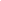 __________________________________________________________________________________________________________________                      City		State		ZipParent Name (Printed):  _________________________	Signature:  ______________________________	Please complete one of the sections below.Cambio de Domicilio - Padre/Guardián Debe CompletarPor favor complete esta forma cuando el domicilio de residencia del estudiante cambie.  Fecha:_____________________________	# de Teléfono:__________________________________ Nombre Legal del Estudiante:_____________________________________________________________				Primer			Segundo			ApellidoGrado Actual:____________		Escuela Actual:________________________________________	Nuevo Domicilio de Residencia:  Por favor agregue prueba de residencia.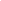 __________________________________________________________________________________________________________________ Ciudad		Estado		Codigo PostalNombre del Padre:  ____________________________________  Firma:__________________________Por favor complete una de las secciones siguientes.______ 	This address continues to be in the student’s current school’s attendance area.  The student                will continue to attend his/her current school.   Please submit this form and proof of residence                           to your school office.______ This address is in a different attendance area than the student’s current school.  Please check                          one of the items below and submit to the District Office.	______ 	We would like the student to attend the school that serves our new residence.		School Name:__________________________	______ We would like to apply for choice for the student to attend a school other than the                              school that serves our new residence.  If new residence is within Eastmont School District, Please complete and attach the “Choice Transfer Request” and submit to the Eastmont Administration Office.  800 Eastmont Avenue, East Wenatchee, WA  98802If new residence is outside of Eastmont School District, please complete a Choice Transfer Request at the school district of your residence.	______ We are currently in transitional housing.  Please contact our District Transitional                               Housing Liaison, Nan Cuevas 888-4735.______ 	Este domicilio continua en el área de asistencia del estudiante.  El estudiante continuará                su asistencia en su escuela actual.   Por favor entregue esta forma y su prueba de residencia a al oficina de su escuela.______ Este domicilio está en una área de asistencia diferente a la escuela actual del estudiante.                           Por favor indique una de las respuestas siguientes y entregue a la Oficina del Distrito.	______ 	Nos gustaría que el estudiante asista a la escuela de nuestra nueva residencia.		Nombre de Escuela:__________________________	______ Nos gustaría  aplicar para choice para que el estudiante asista a otra escuela                              Que no está en nuestra nueva residencia.  Si su nueva residencia está dentro del Distrito Escolar de Eastmont, por favor complete y agregue la forma “Solicitud de Elección- Choice” y entregue a la Oficina Administrativa de Eastmont.  800 Eastmont Avenue, East Wenatchee, WA  98802Si su nueva residencia está fuera del Distrito Escolar de Eastmont, complete la Forma de Elección Choice y entregarla en el distrito escolar de su nueva residencia.	______ Actualmente estamos en alojamiento temporal.   Por favor contacte a nuestra                               Coordinadora de Familias en Alojamiento Temporal, Nan Cuevas al 888-4735.